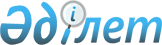 "Автомобиль көлігінің техникалық жағдайын бақылау" кәсіби стандартын бекіту туралы
					
			Күшін жойған
			
			
		
					Қазақстан Республикасы Көлік және коммуникация министрінің 2013 жылғы 20 қарашадағы № 905 бұйрығы. Қазақстан Республикасының Әділет министрлігінде 2013 жылы 19 желтоқсанда № 8969 тіркелді. Күші жойылды - Қазақстан Республикасы Инвестициялар және даму министрінің м.а. 2016 жылғы 25 ақпандағы № 224 бұйрығымен      Ескерту. Бұйрықтың күші жойылды - ҚР Инвестициялар және даму министрінің м.а. 25.02.2016 № 224 бұйрығымен.

      Қазақстан Республикасының 2007 жылғы 15 мамырдағы Еңбек кодексінің 138-5-бабының 3-тармағына сәйкес БҰЙЫРАМЫН:



      1. Қоса беріліп отырған «Автомобиль көлігінің техникалық жағдайын бақылау» кәсіби стандарты бекітілсін. 



      2. Қазақстан Республикасы Көлік және коммуникация министрлігінің Кадр және әкімшілік жұмыс департаменті (Е.Е. Хасенов):



      1) осы бұйрықтың Қазақстан Республикасы Әділет министрлігінде заңнамада белгіленген тәртіппен мемлекеттік тіркелуін;



      2) осы бұйрық Қазақстан Республикасы Әділет министрлігінде мемлекеттік тіркелгеннен кейін, бұқаралық ақпараттар құралдарында ресми жариялануын, соның ішінде Қазақстан Республикасы Көлік және коммуникация министрлігінің интернет-ресурсында және Қазақстан Республикасы мемлекеттік органдарының интранет-порталында орналастыруды;



      3) осы бұйрық Қазақстан Республикасы Әділет министрлігінде мемлекеттік тіркелгеннен кейін күнтізбелік он күн ішінде «Қазақстан Республикасы Әділет министрлігінің Республикалық құқықтық ақпарат орталығы» шаруашылық жүргізу құқығындағы «Әділет» республикалық мемлекеттік кәсіпорнының ақпараттық-құқықтық жүйесінде ресми жариялауға көшірмесін жіберуді;



      4) осы бұйрық Қазақстан Республикасы Әділет министрлігінде мемлекеттік тіркелгеннен кейін бес жұмыс күні ішінде мемлекеттік тіркеу туралы және бұқаралық ақпарат құралдарында жариялауға жіберу туралы мәліметтерді Қазақстан Республикасы Көлік және коммуникация министрлігінің Заң департаментіне ұсынуды қамтамасыз етсін.



      3. Осы бұйрықтың орындалуын бақылауды өзіме қалдырамын.



      4. Осы бұйрық алғашқы ресми жарияланған күнінен кейін күнтізбелік он күн өткен соң қолданысқа енгізіледі.      Министр                                        А. Жұмағалиев      «КЕЛІСІЛДІ»

      Қазақстан Республикасының

      Еңбек және халықты

      әлеуметтік қорғау министрі

      _____________ Т. Дүйсенова

      2013 жылғы 26 қараша

Қазақстан Республикасы       

Көлік және коммуникация министрінің

2013 жылғы «20» қараша № 905   

бұйрығымен бекітілген        

«Автомобиль көлігінің техникалық жай-күйін бақылау»

кәсіби стандарты 

1. Жалпы бөлім

      1. «Автомобиль көлігінің техникалық жай-күйін бақылау» кәсіби стандарты (бұдан әрі – КС) «Автокөліктік құралдарды жөндеу және техникалық қызмет көрсету» кәсіби қызмет саласындағы біліктілік деңгейіне, құзыретіне, мазмұнына, сапасына және еңбек жағдайларына қойылатын талаптарды анықтайды және:



      1) еңбек саласы мен кәсіби білім беру саласының өзара қарым-қатынасын реттеуге;



      2) даярлау, біліктілікті арттыру және кәсіби қайта даярлау бағдарламаларын әзірлеу талаптарын регламенттеуге;



      3) персоналды аттестаттау және сертификаттау кезінде қызметкерлердің құзыреттерін бағалау талаптарын регламенттеуге арналған.



      2. КС негізгі пайдаланушылары:



      1) білім беру ұйымдарының түлектері, қызметкерлер;



      2) ұйымдардың басшылары, ұйымдардың персоналын басқару бөлімшелерінің басшылары мен мамандары;



      3) білім берудің мемлекеттік бағдарламаларын әзірлейтін мамандар;



      4) мамандардың кәсіби даярлығын бағалау және біліктілігіне сәйкестігін растау саласындағы мамандар болып табылады.



      3. КС негізінде біліктілік сипаттамалары, лауазымдық нұсқаулықтар, ұйымдардың үлгілік оқыту бағдарламалары, үлгілік оқыту жоспарлары, ұжымдық стандарттар әзірленеді.



      4. Осы КС мынадай терминдер мен анықтамалар қолданылады:



      1) біліктілік – қызметкердің еңбек қызметінің белгілі бір түрі шеңберінде нақты функцияларды сапалы орындауға дайындығы;



      2) біліктілік деңгейі – күрделілігі, еңбек қызметтерінің стандартты еместігі, жауапкершілігі мен дербестігі параметрлері бойынша жіктелетін қызметкерлердің құзыретіне қойылатын талаптар жиынтығы



      3) еңбек мәні – белгілі бір еңбек құралдарының көмегімен өнім жасау мақсатында қызметкердің іс-қимылы бағытталатын зат;



      4) еңбек құралдары – қызметкердің еңбек мәнін бастапқы күйден өнімге айналдыру үшін пайдаланатын құралдары; 



      5) еңбек қызметінің түрі – еңбек функциялары мен оларды орындауға қажеттi құзыреттiлiктердiң тұтас жиынымен құралған кәсіби қызмет саласының құрамдас бөлігі;



      6) еңбек функциясы – бизнес-үдеріспен анықталатын және оларды орындауға қажетті құзыреттердің болуын болжамайтын еңбек қызметінің біріктірілген және дербес жиынтығын көрсететін еңбек қызметі түрлерінің бір бөлігі;



      7) кәсіби қызмет саласы – ортақ интеграциялық негiзi (мiндетi, нысандары, технологиялары, соның iшiнде еңбек құралдары ұқсас немесе жақын) бар және ұқсас еңбек функциялары мен оларды орындайтын құзыреттiлiктерiнiң болжалды жиынынан тұратын саланың еңбек қызметi түрлерiнiң жиынтығы;



      8) кәсіби стандарттың бірлігі – осы қызмет түрі үшін тұтас, аяқталған, қатысымды дербес және маңызды болып табылатын нақты еңбек функциясының ашық сипаттамасы тұратын кәсіби стандарттың құрылымдық элементі; 



      9) кәсіп – арнайы дайындықтың, жұмыс тәжірибесінің нәтижесінде пайда болған арнайы теориялық білім мен практикалық дағдылар кешенін білуді талап ететін еңбек қызметінің түрі;



      10) құзыреттілік – еңбек қызметінде білімін, білігі және тәжірибесін қолдану қабілеті;



      11) лауазым – қызметтік өкілеттіктер және қызметтік міндеттер шеңберін жүктейтін жұмыс берушінің құрылымдық бірлігі;



      12) міндет – нақты бір еңбек мәндері мен құралдарын пайдалана отырып еңбек функциясын іске асырумен және нәтижеге қол жеткізумен байланысты іс-қимыл жиынтығы; 



      13) сала – өндіретін өнім, өндіріс технологиясы, негізгі қорлар мен жұмыс істейтіндердің кәсіби біліктері ортақ ұйымдар жиынтығы; 



      14) салалық біліктілік шеңбері (бұдан әрі - СБШ)– салада танылатын біліктілік деңгейлерінің құрылымдық сипаттамасы;



      15) ұлттық біліктілік шеңбері (бұдан әрі - ҰБШ)– еңбек нарығында танылатын біліктілік деңгейлерінің құрылымдық сипаттамасы;



      16) функционалдық карта – бiр немесе өзге де кәсiби қызмет саласы шеңберінде белгілі бір қызмет түрiн орындайтын қызметкердің еңбек функциялары мен мiндеттерiнiң құрылымдық сипаттамасы. 

2. КС паспорты

      5. КС паспорты мынаны анықтайды:



      1) экономикалық қызмет түрі (кәсіптік қызмет саласы): 



      Экономикалық қызметтің түрін жалпы сыныптаушы (бұдан әрі - 03-2007 ҚР МС) «45.20 Автокөліктік құралдарды жөндеу және техникалық қызмет көрсету»;



      2) экономикалық қызмет түрінің (кәсіптік қызмет саласының) негізгі мақсаты:



      автокөліктік құралдардың техникалық күйін қадағалау;



      3) осы КС 1-қосымшасына сәйкес біліктілік деңгейлері бойынша еңбек қызметінің (кәсіптің) түрлері. 

3. Еңбек қызметі түрілерінің (кәсіптің) карточкалары 

1-параграф «Автокөлік құралдарының техникалық

жай-күйін бақылаушы»

      6. Еңбек қызмет түрінің (кәсіптің) карточкасы мынадан тұрады:



      1) біліктілік деңгейі: ҰБШ бойынша – 3, СБШ бойынша – 3;



      2) Қазақстан Республикасының Мемлекеттік сыныптауышы базалық тобы бойынша (бұдан әрі – ҚР МС 01-2005): 7231 «Слесарь-құрастырушылар және мотокөлік құралдарын жөндеуші слесарьлер»;



      3) лауазымның (кәсіптің) ықтимал атаулары: қадағалаушы-механик, бақылау бекетінде жолға шығарушы механик;



      4) атқарылатын еңбек қызметінің жиынтық сипаттамасы - субъектімен автокөлік құралдарының техникалық жай-күйін жүйелі бақылау процесін жүзеге асыру;



      5) ықтимал жұмыс орындары, жұмысшының кәсіптік білімі мен оқуына қойылатын талаптар, біліктілікті растайтын сертификаттардың қажеттілігі, практикалық жұмыс тәжірибесіне қойылатын талаптар, жұмысқа рұқсат берудің ерекше талаптары осы КС 2-қосымшасының «Кәсіп бойынша ықтимал жұмыс орындары. Автокөлік құралдарының техникалық жай-күйін бақылаушының еңбек жағдайына, білімі және жұмыс тәжірибесіне қойылатын талаптар» деген 1-кестесінде келтірілген. 

2-параграф «Автокөлік құралдарын жолға шығарушы инженер» 

      7. Еңбек қызмет түрінің (кәсіптің) карточкасы тұрады:



      1) біліктілік деңгейі: ҰБШ бойынша – 4, 5, СБШ бойынша – 4,5;



      2) Қазақстан Республикасының Мемлекеттік сыныптауышы базалық тобы бойынша (бұдан әрі – ҚР МС 01-2005): 2145 «Инженерлер-механиктер және машина жасаудың технологтары»;



      3) лауазымның (кәсіптің) ықтимал атаулары: жолға шығарудың қадағалау бекеттерінің басты механигі, автокөліктің техникалық күйін қадағалау бойынша инженер-механик, автокөлік бойынша инженер-механик; 



      4) атқарылатын еңбек қызметінің жиынтық сипаттамасы - субъектімен автокөліктік құралдарының техникалық күйін системалық қадағалаудың үдерісін бақылау және басқаруды ұйымдастыру;



      5) ықтимал жұмыс орындары, жұмысшының кәсіптік білімі мен оқуына қойылатын талаптар, біліктілікті растайтын сертификаттардың қажеттілігі, практикалық жұмыс тәжірибесіне қойылатын талаптар, жұмысқа рұқсат берудің ерекше талаптары осы КС 2-қосымшасының «Кәсіп бойынша ықтимал жұмыс орындары. Автокөлік құралдарын жолға шығарушы инженерінің еңбек жағдайына, білімі және жұмыс тәжірибесіне қойылатын талаптар» деген 2-кестесінде келтірілген. 

4. КС бірліктерінің тізбесі

      8. КС бірліктерінің тізбесі осы КС 3-қосымшасының 1,2-кестелерінде келтірілген және шифр мен КС бірліктері атауларынан тұрады.  

5. КС бірліктерінің сипаттамасы

      9. КС бірліктерінің сипаттамасы осы КС 4-қосымшасында келтірілген. 

6. Осы КС негізінде берілетін сертификаттардың түрлері

      10. Осы КС негізінде мамандардың кәсіптік дайындығын бағалау және біліктілік сәйкестігін растау саласындағы ұйымдармен сертификаттар беріледі. 



      11. Осы КС негізінде берілетін сертификаттардың түрлері сертификат алу үшін игеру қажет болатын осы КС 3-қосымшасында көзделген КС бірліктерінің тізбесіне сәйкес анықталады. 

7. КС әзірлеушілері, келісу парағы, сараптамасы және тіркелуі

      12. КС әзірлеушісі Қазақстан Республикасы Көлік және коммуникация министрлігі болып табылады.



      13. КС келісу парағы осы КС 5-қосымшасында келтірілген.

«Автомобиль көлігінің    

техникалық жай-күйін бақылау» 

кәсіби стандартына      

1-қосымша            

Біліктілік деңгейлері бойынша еңбек қызметінің

(кәсіптің) түрлері      Ескертпе: БТБА – Жұмысшылардың жұмыстары мен кәсіптерінің бірыңғай тарифтік-біліктілік анықтамалығы, 52 шығарылым «Автомобиль және қалалық электрлік көлік».

«Автомобиль көлігінің    

техникалық жай-күйін бақылау» 

кәсіби стандартына      

2-қосымша          

1-кесте 

1. Кәсібі бойынша ықтимал жұмыс орындары. Автокөлік

құралдарының техникалық жай-күйін бақылаушының еңбек

жағдайларына, біліміне және тәжірибесіне

қойылатын талаптар

2-кесте 

2. Кәсібі бойынша ықтимал жұмыс орындары. Автокөлік құралдарын

жолға шығарушы инженерінің еңбек жағдайларына, біліміне және

тәжірибесіне қойылатын талаптар

«Автомобиль көлігінің    

техникалық жай-күйін бақылау» 

кәсіби стандартына      

3-қосымша            

КС бірліктерінің тізімі

1-кесте 

1. «Автокөлік құралдарының техникалық жай-күйін

бақылаушы» еңбек қызметінің (кәсіптің) түрі

2-кесте 

2. «Автокөлік құралдарын жолға шығарушы инженер» еңбек

қызметінің (кәсіптің) түрі

      Ескертпе: Ф – функция.

«Автомобиль көлігінің    

техникалық жай-күйін бақылау» 

кәсіби стандартына      

4-қосымша            КС бірліктерінің сипаты

1-кесте 

1. «Автокөлік құралдарының техникалық жай-күйін

бақылаушы» еңбек қызметінің (кәсібінің) түрі

2-кесте 

2. «Автокөлік құралдарын жолға шығарушы инженер» еңбек

қызметінің (кәсіптің) түрі

      Ескертпе: М – міндет.

«Автомобиль көлігінің    

техникалық жай-күйін бақылау» 

кәсіби стандартына      

5-қосымша            

Келісу парағыОсы КС ____________________________________________________ тіркелді.

Кәсіптік стандарттардың реестріне № _______________________ тіркелді.

Хат (хаттама) № ___________ Күні __________________
					© 2012. Қазақстан Республикасы Әділет министрлігінің «Қазақстан Республикасының Заңнама және құқықтық ақпарат институты» ШЖҚ РМК
				р/с

№Қызмет түрінің атауыЕңбек нарығының процестерін ескерумен кәсіптің атауыҚР 01-2005 МС сәйкес кәсіп атауыСБШ біліктілік деңгейіБТБА бойынша разряд1Автокөлік құралдарының техникалық жай-күйін диагностикалық жабдықтар мен құралдардың көмегімен бақылауды жүргізуАвтокөлік құралдарының техникалық жай-күйін бақылаушыАвтокөлік құралдарының техникалық жай-күйін бақылаушы3-2Техникалық жай-күйді диагностикалық жабдықтардың көмегімен бақылауды ұйымдастыру және техникалық жарамды автокөлік құралдарын жолға шығаруды қамтамасыз ету Автокөлік құралдарын жолға жіберуші инженерКөлік инженері4-5-Кәсібі бойынша болуы мүмкін жұмыс орындары (ұйымдар)Кәсібі бойынша болуы мүмкін жұмыс орындары (ұйымдар)Жүк және жолаушылар тасымалдайтын автокөлік ұйымдарыЖүк және жолаушылар тасымалдайтын автокөлік ұйымдарыЗиянды және қауіпті еңбек жағдайлары Зиянды және қауіпті еңбек жағдайлары Автокөліктік құралдарын көтергіштің астындағы жұмыстар, компьютерлік диагностикалық стенділермен жұмыс, зиянды заттардың немесе газдардың шекті рұқсат етілген шоғырлануынан мүмкін артық болуыАвтокөліктік құралдарын көтергіштің астындағы жұмыстар, компьютерлік диагностикалық стенділермен жұмыс, зиянды заттардың немесе газдардың шекті рұқсат етілген шоғырлануынан мүмкін артық болуыЖұмысқа рұқсат берудің ерекше жағдайлары Жұмысқа рұқсат берудің ерекше жағдайлары --СБШ біліктілік деңгейіКәсіби білім алу және оқыту деңгейіКәсіби білім алу және оқыту деңгейіТалап етілетін жұмыс тәжірибесі3Ортақ орта білімі, кәсіби даярлығы (кәсіби даярлық бағдарламасы бойынша білім беруді ұйымдастыру базаларының курстары бір жылға дейінгі немесе кәсіпорында оқыту) Ортақ орта білімі, кәсіби даярлығы (кәсіби даярлық бағдарламасы бойынша білім беруді ұйымдастыру базаларының курстары бір жылға дейінгі немесе кәсіпорында оқыту) Жұмыс тәжірибесіз3Тиісті мамандығы бойынша тиісті білім алу мамандығы бойынша техникалық білімі (орта арнайы немесе орта кәсіби)Тиісті мамандығы бойынша тиісті білім алу мамандығы бойынша техникалық білімі (орта арнайы немесе орта кәсіби)Жұмыс тәжірибесізКәсібі бойынша болуы мүмкін жұмыс орындары (ұйымдар)Кәсібі бойынша болуы мүмкін жұмыс орындары (ұйымдар)Жүк пен жолаушылар мен тасымалдау бойынша автокөлік ұйымдарыЖүк пен жолаушылар мен тасымалдау бойынша автокөлік ұйымдарыЗиянды және қауіпті еңбек жағдайы Зиянды және қауіпті еңбек жағдайы --Жұмысқа рұқсат берудің ерекше жағдайлары Жұмысқа рұқсат берудің ерекше жағдайлары --СБШ біліктілік деңгейіКәсіптік білім алу және оқыту деңгейіКәсіптік білім алу және оқыту деңгейіТалап етілетін жұмыс тәжірибесі4 (автокөлік құралдарын жолға шығарушы инженер)Тиісті мамандығына бойынша техникалық білімі (орта арнайы немесе орта кәсіптік) және практикалық жұмыс тәжірибесіТиісті мамандығына бойынша техникалық білімі (орта арнайы немесе орта кәсіптік) және практикалық жұмыс тәжірибесіСБШ 3 деңгейінде 3 жыл5 (II санатты автокөлік құралдарын жолға шығарушы инженер)Тиісті мамандығына бойынша техникалық білімі (орта арнайы немесе орта кәсіптік) және практикалық жұмыс тәжірибесіТиісті мамандығына бойынша техникалық білімі (орта арнайы немесе орта кәсіптік) және практикалық жұмыс тәжірибесіСБШ 4 деңгейінде 3 жыл5 (II санатты автокөлік құралдарын жолға шығарушы инженер)Тиісті мамандығына бойынша техникалық білімі (жоғары немесе жоғары оқу орнынан кейінгі)Тиісті мамандығына бойынша техникалық білімі (жоғары немесе жоғары оқу орнынан кейінгі)Жұмыс тәжірибесіз5 (I санатты автокөлік құралдарын жолға шығарушы инженер)Тиісті мамандығына бойынша техникалық білімі (жоғары немесе жоғары оқу орнынан кейінгі) және практикалық жұмыс тәжірибесі, автокөлік құралдарының қауіпсіздігіне сай келетін қазіргі заманғы жүйелерді қосымша оқыту (антиблоктау тежегіш жүйесі, электронды тежегіш жүйесі, пневмоподвеска электронды жүйесі)Тиісті мамандығына бойынша техникалық білімі (жоғары немесе жоғары оқу орнынан кейінгі) және практикалық жұмыс тәжірибесі, автокөлік құралдарының қауіпсіздігіне сай келетін қазіргі заманғы жүйелерді қосымша оқыту (антиблоктау тежегіш жүйесі, электронды тежегіш жүйесі, пневмоподвеска электронды жүйесі)СБШ 5 деңгейінде 2 жылШифріЕңбек функциясының (кәсіби стандарт бірлігінің) атауыФ 1Автокөлік құралдарының техникалық жай-күйін жолға шығардың алдында және тұрақ орнына қайта келгенде бақылау мен тексеруФ 2Отын және пайдалану материалдарының белгіленген шығыс нормаларының сақталуын бақылауФ 3Автокөлік құралдарына техникалық қызмет көрсетуді және жөндеуді орындағаннан кейін жұмыс сапасын бақылауФ 4Белгіленген тәртіпте тапсырылған техникалық және нормативтік құжаттаманы рәсімдеуШифріЕңбек функциясының (кәсіби стандарт бірлігінің) атауыФ 1Жолдағы автокөлік құралдарын авариясыз және сенімді жұмысын қамтамасыз етуФ 2Автокөлік құралдарын дұрыс техникалық пайдалануын бақылауды ұйымдастыруФ 3Автокөлік құралдарының күйін техникалық қадағалауды ұйымдастыруФ 4Автокөлік құралдарын жолға шығару және олардың жолдан қайту кезінде бақылау посттарының жұмыс сапасын тексеруШифріЕңбек заттарыЕңбек құралдарыМіндеттерШеберлігі және дағдыларыБілімФ1Автокөлік құралдарыЭлектрлік фонарь, газанализатор немесе түтін өлшегіш, автокөлік құралдарын рульдік басқару люфтін тексеруге арналған аспап, деселерометр, металл сызғышы, дөңгелектердің қиылысу бұрыштарын тексеруге арналған аспап, ұзын тұтқышы бар балға, фаралардың дұрыс орнатылуын тексеруге арналған аспап, шина манометрі, штангенциркуль, тахометр, автокөлік құралын жолға шығарудың алдында және қайта келгенде техникалық жай-күйін бақылау журналыМ 1-1 «Қазақстан Республикасы Жол қозғалысының ережелерiн, Көлiк құралдарын пайдалануға жiберу жөнiндегi негiзгi ережелер мен жол қозғалысының қауiпсiздiгiн қамтамасыз ету бойынша лауазымды адамдар мен жол қозғалысына қатысушылардың мiндеттерiн және Арнайы түстiк-графикалық схемалар бойынша арнайы түстiк және дыбыстық белгiлермен жабдықталуға және боялуға жататын жедел және арнайы қызметтердiң, көлiктiң тiзбесiн бекiту туралы»Қазақстан Республикасы Үкіметінің 1997 жылғы 25 қарашадағы № 1650 қаулысымен бекітілген Жол қозғалысы ережелерінің талаптарына сәйкес автокөлік құралдарын техникалық жарамды жағдайда жолға шығуын қарау, тексеруАвтокөлік құралдарын қарау, техникалық жай-күйін тексеру және ақаулықтарды анықтау дағдыларыАвтокөлік құралдарын пайдалану, бақылаушының автокөлік құралдарын техникалық қарау бойынша білуі, жолға автокөлік құралдарын шығару тәртібін, техникалық дұрыс жарамды автокөлік құралдарының құрылымын, конструктивтік ерекшеліктері мен талаптарын, автокөлік құралдарының техникалық күйін бақылау әдістері мен құралдарын, автокөлік құралдарының анықтауға жататын ақаулық типтерін, автокөлік құралдарының техникалық жай-күйінің жол қозғалысы қауіпсіздігі және экологияға әсер ететін көрсеткіштерін, еңбек қауіпсіздігінің нормаларын, техника қауіпсіздігін, өндірістік санитария және өртке қарсы қорғанысты білуФ1Автокөлік құралдарыЭлектрлік фонарь, газанализатор немесе түтін өлшегіш, автокөлік құралдарын рульдік басқару люфтін тексеруге арналған аспап, деселерометр, металл сызғышы, дөңгелектердің қиылысу бұрыштарын тексеруге арналған аспап, ұзын тұтқышы бар балға, фаралардың дұрыс орнатылуын тексеруге арналған аспап, шина манометрі, штангенциркуль, тахометр, автокөлік құралын жолға шығарудың алдында және қайта келгенде техникалық жай-күйін бақылау журналыМ 1-2 Техникалық ақаулықтары, санитарлық нормаларды бұзушылықтары бар автокөлік құралдарын жолға шығаруға тыйым салуАвтокөлік құралдарын қарау, техникалық жай-күйін тексеру және ақаулықтарды анықтау дағдыларыАвтокөлік құралдарын пайдалану, бақылаушының автокөлік құралдарын техникалық қарау бойынша білуі, жолға автокөлік құралдарын шығару тәртібін, техникалық дұрыс жарамды автокөлік құралдарының құрылымын, конструктивтік ерекшеліктері мен талаптарын, автокөлік құралдарының техникалық күйін бақылау әдістері мен құралдарын, автокөлік құралдарының анықтауға жататын ақаулық типтерін, автокөлік құралдарының техникалық жай-күйінің жол қозғалысы қауіпсіздігі және экологияға әсер ететін көрсеткіштерін, еңбек қауіпсіздігінің нормаларын, техника қауіпсіздігін, өндірістік санитария және өртке қарсы қорғанысты білуФ1Автокөлік құралдарыЭлектрлік фонарь, газанализатор немесе түтін өлшегіш, автокөлік құралдарын рульдік басқару люфтін тексеруге арналған аспап, деселерометр, металл сызғышы, дөңгелектердің қиылысу бұрыштарын тексеруге арналған аспап, ұзын тұтқышы бар балға, фаралардың дұрыс орнатылуын тексеруге арналған аспап, шина манометрі, штангенциркуль, тахометр, автокөлік құралын жолға шығарудың алдында және қайта келгенде техникалық жай-күйін бақылау журналыМ 1-3 Жолдан қайтып келе жатқан автокөлік құралдарының техникалық жай-күйін қарау және тексеруАвтокөлік құралдарын қарау, техникалық жай-күйін тексеру және ақаулықтарды анықтау дағдыларыАвтокөлік құралдарын пайдалану, бақылаушының автокөлік құралдарын техникалық қарау бойынша білуі, жолға автокөлік құралдарын шығару тәртібін, техникалық дұрыс жарамды автокөлік құралдарының құрылымын, конструктивтік ерекшеліктері мен талаптарын, автокөлік құралдарының техникалық күйін бақылау әдістері мен құралдарын, автокөлік құралдарының анықтауға жататын ақаулық типтерін, автокөлік құралдарының техникалық жай-күйінің жол қозғалысы қауіпсіздігі және экологияға әсер ететін көрсеткіштерін, еңбек қауіпсіздігінің нормаларын, техника қауіпсіздігін, өндірістік санитария және өртке қарсы қорғанысты білуФ1Автокөлік құралдарын жөндеуге жіберуЕсептеу техникасы, коммуникация және байланыс құралдары, кеңсе қажеттіліктеріМ 1-4 Жолдан бұзылған күйде қайтқан автокөлік құралдарын жөндеуге жіберуді рәсімдеуАвтокөлік құралдарын жөндеуге жіберуді рәсімдеу дағдылары«Автокөлік құралдарын техникалық пайдалану ережесін бекіту туралы» ҚР Үкіметінің 2008 жылғы 28 ақпандағы № 203 қаулысымен бекітілген автокөлік құралдарын өндірістік және техникалық пайдалану ережелерін, автокөлік құралдарын жөндеуге жіберу мәселелерін, автокөлік құралдарын жөндеуге жіберуді рәсімдеу тәртібін білуФ 2Автокөлік құралдарының отыныЩуп, отын багындағы отын мөлшерін анықтауға арналған аспаптарМ 2-1 Автокөлік құралдарының отын багындағы отын мөлшерінің болуын тексеру және өлшеуӨлшеуіш аспаптарының көмегімен отын бактарын-да отынның бар болуы және отын мөлшерінің өлшеуін анықтау дағдыларАвтокөлік құралдарын техникалық пайдалануда жанар-жағар май материалдарының шығыс нормаларын білуФ 2Автокөлік құралдар паркін шығыс материалдарымен, қосалқы бөлшектермен және агрегаттармен жабдықтауЕсептен шығару актілерінің, агрегаттарды жөндеуге және қосалқы бөлшектерді сатып алуға арналған өтінімдер үлгілері, кеңсе қажеттіліктеріМ 2-2 Автокөлік құралдарына қосалқы бөлшектерді сатып алуға қатысу, жөндеу нормалары бойынша оларды есептен шығару, сондай-ақ агрегаттарды, шиналарды, аккумуляторларды және т.б. жөндеуге тапсыруАвтокөлік құралдары үшін қосалқы бөлшектерді сатып алуға қатысу, оларды жөндеу нормалары бойынша есептен шығару, сондай-ақ агрегаттарды жөндеуге тапсыру дағдыларыАвтокөлік құралдарын жөндеу жұмыстарын жүргізуде және техникалық қызмет көрсетуінде шығыс материалдарына, қосалқы бөлшектерге, жанар-жағар май материалдарына және т.б. өтінім жасау тәртібін білуФ 2Жүргізушілерге өндірістік нұсқаулықКоммуникация және байланыс құралдарыМ 2-3 Жүргізушілерге өндірістік нұсқаулық жүргізуНұсқаулық жүргізу дағдылары«Автокөлік құралдарын техникалық пайдалану ережесін бекіту туралы» ҚР Үкіметінің 2008 жылғы 28 ақпандағы № 203 қаулысымен бекітілген автокөлік құралдарының техникалық сипаттамаларын, конструктивтік ерекшеліктерін, қызметі мен жұмыс режимдерін, өндірістік және техникалық пайдалану ережелерін, ішкі еңбек тәртібін, еңбек қорғауды, қауіпсіздік техникасын, өндірістік санитария мен өртке қарсы қорғануды білуФ 3Автокөлік құралдарының бірліктері мен агрегаттарын жөндеу және жинау сапасыТехникалық қызмет көрсетуден өту кестесі, электрлік фонарь, газнализатор немесе түтін өлшегіш, автокөлік құралдарын рульдік басқару люфтін тексеруге арналған аспап, деселерометр, металл сызғышы, дөңгелектердің қиылысу бұрыштарын тексеруге арналған аспап, ұзын тұтқышы бар балға, фаралардың дұрыс орнатылуын тексеруге арналған аспап, шина манометрі, штангенциркуль, тахометрМ 3-1 Автокөлік құралдарын жөндеуден және нақты жинаудан кейінгі бірліктер мен агрегаттарды жинауды қабылдау кезінде техникалық талаптарда көзделген жұмыс сапасын тексеруЖөндеу мен соңғы жинаудан кейінгі автокөлік құралдарының құрамдас бірліктері мен агрегаттарын қабылдау кезінде жұмыс сапасын тексеру дағдыларыАвтокөлік құралдарының техникалық жай-күйін және қызмет етуін бақылау жүргізу әдістерін, жөндеуден кейін автокөлік құралдарын қабылдауды, автокөлік құралдарының техникалық қызмет көрсету, олардың құрамдас бірліктері мен агрегаттарын жөндеу сапасына рекламациялық құжаттарды рәсімдеу тәртібін білуФ 3Автокөлік құралдарыТехникалық қызмет көрсетуден өту кестесі, электрлік фонарь, газнализатор немесе түтін өлшегіш, автокөлік құралдарын рульдік басқару люфтін тексеруге арналған аспап, деселерометр, металл сызғышы, дөңгелектердің қиылысу бұрыштарын тексеруге арналған аспап, ұзын тұтқышы бар балға, фаралардың дұрыс орнатылуын тексеруге арналған аспап, шина манометрі, штангенциркуль, тахометрМ 3-2 Қосымша жұмыс көлемін анықтау үшін техникалық қызмет көрсетуге жіберілген автокөлік құралдарын тексеруАвтокөлік құралдарын жоспарлы техникалық қызмет көрсетуге жіберу кезіндежұмыстың қосымша көлемін анықтау дағдыларыТехникалық жарамды автокөлік құралдарының құрылысын, конструктивтік ерекшеліктері мен талаптарын, автокөлік құралдарының техникалық жай-күйінің жол қозғалысы қауіпсіздігіне және экологияға әсер ететін көрсеткіштерін білуФ 4Автокөлік құралдары жүргізушілерінің жол құжаттамасыАвтокөлік құралдарының жүргізушілерінің жол құжаттамасының үлгісі, кеңсе қажеттіліктері, автокөлік құралдарының жолға шығу және жолдан қайтудағы техникалық күйінің бақылау журналыМ 4-1 Автокөлік құралдарын жолға шыққандағы тапсырылған құжаттамасы және жол құжаттамасын рәсімдеуЖол құжаттамасын рәсімдеу дағдыларыАвтокөлік құралдарын желіге шығару және желіден қабыл-дау тәртібін, жол парақтарын рәсімдеу, беру, қабылдау және өңдеу тәртібін білуФ 4Автокөлік құралдары жүргізушілерінің жол құжаттамасыАвтокөлік құралдарының жүргізушілерінің жол құжаттамасының үлгісі, кеңсе қажеттіліктері, автокөлік құралдарының жолға шығу және жолдан қайтудағы техникалық күйінің бақылау журналыМ 4-2 Автокөлік құралдарын жолдан қайтқандағы қабылдаудың тапсырылған құжаттамасы және жол құжаттамасын рәсімдеуЖол құжаттамасын рәсімдеу дағдыларыАвтокөлік құралдарын желіге шығару және желіден қабыл-дау тәртібін, жол парақтарын рәсімдеу, беру, қабылдау және өңдеу тәртібін білуФ 4Автокөлік құралдарының бұзылуы туралы құжаттама және жөндеуге өтінімдерЕсептеу техникасы құралдары, автокөлік құралдарын жөндеуге арналған өтінімдерді тіркеу журналыМ 4-3 Тиісті тіркеуі бар автокөлік құралдарының бұзылуына арналған белгіленген құжаттаманы және ақаулықтарын жөндеу мен жоюға арналған өтінімдерді рәсімдеуАвтокөлік құралдарының бұзылуына құжаттарды және автокөлік құралдарының ақаулықтарын жөндеу мен жоюға арналған өтінімдерді тіркеу мен рәсімдеу дағдыларыАвтокөлік құралдарының бүліну жағдайында құжаттарды рәсімдеу тәртібін, шығыс материалдарына, қосалқы бөлшектерге, автокөлік құралдарының ақаулықтарын жөндеу мен жоюға арналған өтінімдерді жасау тәртібін, өтінімдерді тіркеу тәртібін білуШифріЕңбек заттарыЕңбек құралдарыМіндеттерШеберлігі және дағдыларыБілімФ1Автокөлік құралдарын жолға шығаруды ұйымдастыруБағынышты қызметкерлерге міндеттер қою, коммуникация және байланыс құралдары, автокөлік құралдарын жолға шығару жөніндегі бақылау посттарыМ 1-1 Техникалық жарамды автокөлік құралдарын жолға шығаруды ұйымдастыруЖеліге шығарудың алдында автокөлік құралдарының техникалық күйін ұйымдастыру және басқару дағдыларыАвтокөлік құралдарын желіге шығару тәртібін, ҚР «Автомобиль көлігі туралы» Занын, «Автомобиль көлігімен жолаушылар мен багажды тасымалдау қағидасын бекіту туралы» Қазақстан Республикасы Үкіметінің 2011 жылғы 2 шілдедегі қаулысымен бекітілген автомобиль көлігімен жолаушылар мен багажды тасымалдау қағидасын, «Қазақстан Республикасы Жол қозғалысының ережелерiн, Көлiк құралдарын пайдалануға жiберу жөнiндегi негiзгi ережелер мен жол қозғалысының қауiпсiздiгiн қамтамасыз ету бойынша лауазымды адамдар мен жол қозғалысына қатысушылардың мiндеттерiн және Арнайы түстiк-графикалық схемалар бойынша арнайы түстiк және дыбыстық белгiлермен жабдықталуға және боялуға жататын жедел және арнайы қызметтердiң, көлiктiң тiзбесiн бекiту туралы» Қазақстан Республикасы Үкіметінің 1997 жылғы 25 қарашадағы № 1650 қаулысымен бекітілген Жол қозғалысы ережелерін ұйымдастыру әдістерін және автокөлік құралдары техникалық жай-күйі мәселелері бойынша басқа да басқарушы материалдарды, еңбекті қорғау, қауіпсіздік техникасы, өндірістік санитария және өртке қарсы қорғаныс нормаларын білу білуФ1Автокөлік құралдарын жолдан қабылдауды ұйымдастыруБағынышты қызметкерлерге міндеттер қою, коммуникация және байланыс құралдары, автокөлік құралдарын жолға шығару жөніндегі бақылау посттарыМ 1-2 Жұмыс соңында автокөлік құралдарының жолдан қабылдау кезінде ақаулықтарды анықтауды ұйымдастыруАвтокөлік құралдарын жұмыс біткенде желіден қабылдау кезінде автокөлік құралдарының ақаулығын анықтау процесін ұйымдастыру және басқару дағдыларыАвтокөлік құралдарын желіге шығару тәртібін, ҚР «Автомобиль көлігі туралы» Занын, «Автомобиль көлігімен жолаушылар мен багажды тасымалдау қағидасын бекіту туралы» Қазақстан Республикасы Үкіметінің 2011 жылғы 2 шілдедегі қаулысымен бекітілген автомобиль көлігімен жолаушылар мен багажды тасымалдау қағидасын, «Қазақстан Республикасы Жол қозғалысының ережелерiн, Көлiк құралдарын пайдалануға жiберу жөнiндегi негiзгi ережелер мен жол қозғалысының қауiпсiздiгiн қамтамасыз ету бойынша лауазымды адамдар мен жол қозғалысына қатысушылардың мiндеттерiн және Арнайы түстiк-графикалық схемалар бойынша арнайы түстiк және дыбыстық белгiлермен жабдықталуға және боялуға жататын жедел және арнайы қызметтердiң, көлiктiң тiзбесiн бекiту туралы» Қазақстан Республикасы Үкіметінің 1997 жылғы 25 қарашадағы № 1650 қаулысымен бекітілген Жол қозғалысы ережелерін ұйымдастыру әдістерін және автокөлік құралдары техникалық жай-күйі мәселелері бойынша басқа да басқарушы материалдарды, еңбекті қорғау, қауіпсіздік техникасы, өндірістік санитария және өртке қарсы қорғаныс нормаларын білу білуФ1Жолдағы автокөлік құралдарының ақаулықтарыЕсептеу техникасы, коммуникация және байланыс құралдары, анықталған ақаулықтарға есеп беру, жолдағы автокөлік құралдарының ақаулық себептерін жою шараларыМ 1-3 Жолдағы автокөлік құралдары ақауларының себептерін анықтау және оларды жою шараларын қабылдауЖеліде анықталған және желіде қабылдаудан кейін автокөлік құралдарының анықталған ақаулары бойынша статистикалық деректерді талдау, ақаулардың пайда болу себептерін анықтау, оларды жою шараларын әзірлеу мен қабылдау дағдыларыТехникалық жарамды автокөлік құралдарының құрылысын, конструктивтік ерекшеліктері мен талаптарын, автокөлік құралдарының анықталуға жататын ақаулықтарының типтерін, өлшеу құралдардың техникалық сипаттамаларын, конструктивтік ерекшеліктерін, қызметі мен жұмыс принциптерін, автокөлік құралдарының компьютерлік диагностикалау құралдарының жұмыс принциптерін, «Автокөлік құралдарын техникалық пайдалану ережесін бекіту туралы» ҚР Үкіметінің 2008 жылғы 28 ақпандағы № 203 қаулысымен бекітілген Автокөлік құралдарының өндірістік және техникалық пайдалану ережелерін, метрологиялық және басқа өлшеулердің орындау әдістерін, еңбекті қорғаудың ережелері мен нормаларын, қауіпсіздік техникасын, өндірістік санитария және өртке қарсы қорғанысты білуФ 2«Автокөлік құралдарын техникалық пайдалану ережесін бекіту туралы» ҚР Үкіметінің 2008 жылғы 28 ақпандағы № 203 қаулысымен бекітілген автокөлік құралдарын техникалық және өндірістік пайдалану ережелерін сақтауБағынышты қызметкерлерге міндеттер қою, коммуникация және байланыс құралдарыМ 2-1 «Автокөлік құралдарын техникалық пайдалану ережесін бекіту туралы» ҚР Үкіметінің 2008 жылғы 28 ақпандағы № 203  қаулысымен бекітілген көлік құралдарын өндірістік және техникалық пайдалану ережелерінің сақталуын бақылауды ұйымдастыру«Автокөлік құралдарын техникалық пайдалану ережесін бекіту туралы» ҚР Үкіметінің 2008 жылғы 28 ақпандағы № 203 қаулысымен бекітілген автокөлік құралдарын техникалық және өндірістік пайдалану ережелерін, сақтауды бақылауын ұйымдастыру дағдыларыАвтокөлік құралдарын техникалық пайдалану ережесін бекіту туралы» ҚР Үкіметінің 2008 жылғы 28 ақпандағы № 203 қаулысымен бекітілген автокөлік құралдарын техникалық және өндірістік пайдалану ережелерін, жүргізушілердің механиктердің, бақылаушылардың лауазымдық нұсқаулықтарын, ұйымның автокөлік құралдарын пайдалану нұсқауларын, ішкі еңбек тәртібін білуФ 2Отын шығысының, пайдалану материалдары мен қосалқы бөлшектердің белгіленген нормаларын сақтауАвтокөлік құралдарын пайдалану кезіндегі отын және пайдалану материалдарының шығысы бойынша есеп беру, автокөлік құралдарын техникалық қызмет көрсетудегі және жөндеуде жанар-жағар май материалдары, қосалқы бөлшектер мен шығыс материалдарының шығысы бойынша есеп беруМ 2-2 Автокөлік құралдарын пайдалану және техникалық қызмет көрсету және жөндеу кезінде отын және пайдалану материалдарының, қосалқы бөлшектердің белгіленген шығыс нормаларының сақталуын бақылауды ұйымдастыруАвтокөлік құралдарын пайдалану, техникалық қызмет көрсету және жөндеу процесінде отын, жанар-жағар май материалдарының және басқа материалдық ресурстардың шығысын бақылау процесін ұйымдастыру және басқару дағдыларыАвтокөлік құралдарын пайдалану, жөндеу және техникалық қызмет көрсету кезінде материалдық ресурстардың шығысын, материалдар, қосалқы бөлшектер, жанар-жағар май материалдарының және т.б. шығыс нормаларын жүйелі бақылауды ұйымдастыру әдістерін білуФ 2Автокөлік құралдарын жөндеуге жеткізу мерзімдеріКоммуникация және байланыс құралдары, автокөлік құралдарын жоспарлы ескерту жөндеулерден өткізу графиктарыМ 2-3 Басқа мамандармен бірлесіп автокөлік құралдарының техникалық жай-күйін және жөндеу жұмыстарына жеткізу мерзімін анықтауАвтокөлік құралдары техникалық жай-күйін және жөндеуге жеткізу мерзімдерін анықтау дағдыларыАвтокөлік құралдарын жоспарлы алдын алу жөндеудің бірыңғай жүйесін, автокөлік құралдарының техникалық жай-күйін бақылаудың әдістері мен құралдарын, автокөлік құралдары техникалық жай-күйінің сапасы мен қызмет етуін бақылау әдістерін, автокөлік құралдарының техникалық сипаттамаларын, конструктивтік ерекшеліктерін, қызметі мен жұмыс режимдерін, автокөлік құралдарының жол қозғалысы қауіпсіздігі мен экологияға әсер ететін техникалық жай-күйінің көрсеткіштерін білуФ 2Автокөлік құралдарына техникалық қызмет көрсету бойынша жұмыс сапасы мен уақтылығыБағынышты қызметкерлерге міндеттер қою, коммуникация және байланыс құралдары, автокөлік құралдарына техникалық қызмет көрсету графиктары, техникалық қызмет көрсетуді өткізуге есеп беруМ 2-4 Техникалық қызмет көрсету графиктарына сәйкес автокөлік құралдарына техникалық қызмет көрсету бойынша жұмысты орындау сапасы мен уақтылығына бақылауды ұйымдастыруАвтокөлік құралдарын техникалық қызмет көрсету бойынша жұмыстардың сапалы және мерзімді орындалуын бақылау процесін басқару дағдыларыЭкономика негіздерін, өндірістің, еңбектің және басқарудың ұйымдастырылуын, автокөлік құралдарын техникалық қызмет көрсету және жөндеу кезінде ақау түрлерін, оның алдын алу мен болдырмау әдістерін, автокөлік құралдарын жөндеу жұмыстарын және техникалық қызмет көрсетуін ұйымдастырылуы мен өткізу технологиясын, автокөлік құралдарын жөндеуге тапсыру және жөндеуден кейін қабылдау тәртібін, автокөлік құралдарының техникалық қызмет көрсету және олардың құрамдас бірліктері мен агрегаттарының жөндеу сапасына рекламациялық құжаттарды рәсімдеу тәртібін білуФ 2Автокөлік құралдарын жөндеуден кейін жұмыс сапасын бақылаумен бірге қабылдауБағынышты қызметкерлерге міндеттер қою, коммуникация және байланыс құралдарыМ 2-5 Автокөлік құралдарын жөндеуден кейін жұмыс сапасын бақылаумен бірге қабылдауды ұйымдастыруОрындалған жұмысты бақылаумен жөндеуден кейінгі автокөлік құралдарын пайдалануға қабылдауын ұйымдастыру мен басқару дағдыларыЭкономика негіздерін, өндірістің, еңбектің және басқарудың ұйымдастырылуын, автокөлік құралдарын техникалық қызмет көрсету және жөндеу кезінде ақау түрлерін, оның алдын алу мен болдырмау әдістерін, автокөлік құралдарын жөндеу жұмыстарын және техникалық қызмет көрсетуін ұйымдастырылуы мен өткізу технологиясын, автокөлік құралдарын жөндеуге тапсыру және жөндеуден кейін қабылдау тәртібін, автокөлік құралдарының техникалық қызмет көрсету және олардың құрамдас бірліктері мен агрегаттарының жөндеу сапасына рекламациялық құжаттарды рәсімдеу тәртібін білуФ 3Ұйымның автокөлік құралдарының міндетті техникалық тексеруден өтуіҰйымның автокөлік құралдарына механикалық көлік құралдарының және тіркемелердің міндетті техникалық тексеруден өту графиктарыМ 3-1 Ұйымның автокөлік құралдарының міндетті техникалық тексеруден өтуін бақылауды ұйымдастыруҰйымның автокөлік құралдарының механикалық көлік құралдарының міндетті техникалық тексеруден уақытылы өткізуін ұйымдастыру дағдыларыМеханикалық көлік құралдарын және олардың тіркемелерін міндетті техникалық тексеруден өткізуді, міндетті техникалық тексеруді өткізу кезеңділігін, сондай-ақ техникалық тексерудің диагностикалық картасының формасын, ҚР «Автомобиль көлігі туралы» Заңын, «Автокөлік құралдарының қауіпсіздігіне қойылатын талаптар» Техникалық регламентін бекіту туралы» Қазақстан Республикасы Үкіметінің 2008 жылғы 9 шілдедегі № 675 қаулысымен бекітілген «Автокөлік құралдарының қауіпсіздігіне қойылатын талаптар» техникалық регламентін, еңбекті қорғау нормаларын, қауіпсіздік техникасын, өндірістік санитария және өртке қарсы қорғанысты білуФ 3Ұйымның автокөлік құралдарының міндетті техникалық тексеруден өтуіҰйымның автокөлік құралдарына механикалық көлік құралдарының және тіркемелердің міндетті техникалық тексеруден өту графиктарыМ 3-2 Ұйымның автокөлік құралдарын міндетті техникалық тексеруді өткізу кезінде ұсынуға тікелей қатыстыруМіндетті техникалық тексеруді өткізу кезінде ұйымның автокөлік құралдарын көрсетуге тікелей қатыстыру дағдылары, мемлекеттік органдармен жұмыс істеу дағдыларыМеханикалық көлік құралдарын және олардың тіркемелерін міндетті техникалық тексеруден өткізуді, міндетті техникалық тексеруді өткізу кезеңділігін, сондай-ақ техникалық тексерудің диагностикалық картасының формасын, ҚР «Автомобиль көлігі туралы» Заңын, «Автокөлік құралдарының қауіпсіздігіне қойылатын талаптар» Техникалық регламентін бекіту туралы» Қазақстан Республикасы Үкіметінің 2008 жылғы 9 шілдедегі № 675 қаулысымен бекітілген «Автокөлік құралдарының қауіпсіздігіне қойылатын талаптар» техникалық регламентін, еңбекті қорғау нормаларын, қауіпсіздік техникасын, өндірістік санитария және өртке қарсы қорғанысты білуФ 3Ұйымның автокөлік құралдар паркін жинақтау мен жаңғырту процесіЖаңа автокөлік құралдарын қабылдау актілері, автокөлік құралдарын және жинақтаушыны есептен шығару актілері, бағынышты қызметкерлерге тапсырмалар қою, коммуникация және байланыс құралдары, көзбен қарауМ 3-3 Жаңа автокөлік құралдарын қабылдауға, сондай-ақ автокөлік құралдарын және жинақтаушыны есептен шығаруға және агрегаттарды, шиналарды және автокөлік құралдарын жөндеуге тапсыруға қатысуЖаңа автокөлік құралдарын қабылдау, сондай-ақ автокөлік құралдарын есептен шығару және агрегаттарды, шиналарды және автокөлік құралдарын жөндеуге жіберу дағдыларыЭкономика негіздерін, өндірісті, еңбекті және басқаруды ұйымдастыру, жөндеуді жүргізуге смета құрастыру тәртібін, жабдықтарға, материалдарға, қосалқы бөлшектерге және т.б. тапсырыс беру, жаңаны қабылдау және автокөлік құралдарын және жинақтаушының істен шыққан ресурсын есептен шығаруды, автокөлік құралдарын жөндеуге жіберу және жөндеуден кейін қабылдауды білуФ 3Авариялық сипатта зақымдалған автокөлік құралдарын жөндеуге құжаттамаЕсептеу техникасы, коммуникация және байланыс құралдары, кеңсе қажеттіліктері, авариялық сипатта зақымдалған автокөлік құралдарын жөндеуге арналған құжаттаманы толтыру үлгілеріМ 3-4 Авариялық сипатта зақымдалған автокөлік құралдарын жөндеуге құжаттаманы рәсімдеуАвариялық сипаттағы зақымданулары бар автокөлік құралдарын жөндеуге арналған құжаттаманы рәсімдеу дағдыларыАвтокөлік құралдарын жөндеуге тапсыру және жөндеуден кейін қабылдау, авариялық сипаттағы зақымданулары бар автокөлік құралдарын жөндеуге арналған құжаттаманы рәсімдеу тәртібін білуФ4Автокөлік құралдарын жолға шығару бойынша бақылау посттарының жұмыс процесіАвтокөлік құралдарын жолға шығару бойынша бақылау посттарының жұмысы туралы есеп беру, бақылау посттарының жұмысын қадағалауМ 4-1 Автокөлік құралдарын жолға шығарудағы бақылау посттарының сапасыз жұмыстарының себептерін анықтауАвтокөлік құралдарын жолға шығару жөніндегі бақылау посттарының сапасыз жұмыстарын және олардың сапасыз жұмыс себептерін анықтау дағдыларыБақылау посттарының жұмыс тәртібін және автокөлік құралдарын желіге шығару принциптерін жетік білуФ4Автокөлік құралдарын жолға шығару бойынша бақылау посттарының жұмыс процесіЕсептеу техникасы, коммуникация және байланыс құралдарыМ 4-2 Бақылау посттарының сапасыз жұмысын жою шараларын әзірлеу мен іске асыруБақылау посттарының сапасыз жұмысын жою жөніндегі шараларды әзірлеу дағдыларыЭкономика негіздерін, өндіріс пен еңбекті ұйымдастыру, қазіргі технологиялар мен жабдықтарды жаңғырту түрлері мен тәсілдерін білуҰйым атауыКелісу күніҚазақстан Республикасы Еңбек және халықты әлеуметтік қорғау министрлігі